Осторожно! ЧРЕЗВЫЧАЙНАЯ степень пожарной опасности в лесах Мурманской области!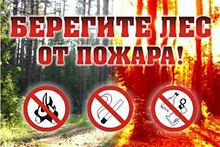 Вниманию руководителей предприятий, учреждений, организаций и жителей города Кировска!По данным ФБУ «Авиалесохрана» 11 июля 2018 года  установлен 5 региональный класс (чрезвычайная степень) пожарной опасности в лесах Мурманской области Кировского лесничества!Учитывая вероятность возникновения природных пожаров, ограничьте  посещение лесов, воздержитесь от поездок на природу и организации пикников в лесу. Будьте предельно осторожны при  обращении с источниками огня, соблюдайте правила пожарной безопасности при использовании печного отопления в дачных строениях, в гаражах.Помните, в пожароопасный период  запрещается:выжигать сухую траву, стерню, хворост, другие горючие материалыразводить костры в хвойных молодняках, на гарях, на участках поврежденного леса, торфяниках, в местах рубок (на лесосеках), не очищенных от порубочных остатков и заготовленной древесины, в местах с подсохшей травой, под кронами деревьев бросать горящие спички, непотушенные окуркиупотреблять при охоте пыжи из горючих или тлеющих материаловоставлять в лесу, на освещенной солнцем территории, в не предусмотренных специально для складирования мусора местах стекло, промасленные, пропитанные бензином, керосином, иными горючими веществами материалы (бумагу, ткань, паклю, вату), другой горючий мусор заправлять горючим топливные баки двигателей внутреннего сгорания при работе двигателя, использовать машины с неисправной системой питания двигателя, курить или пользоваться открытым огнем вблизи машин, заправляемых горючимвыполнять работы с открытым огнем на торфяниках.При обнаружении лесного  пожара или задымления в лесу:Немедленно  звоните  по номеру:8 800 100 9400 – прямая линия лесной охраны (круглосуточно)8 911 338 6131 – Мурманская региональная служба охраны лесов (круглосуточно)8 (815 55) 70063 - Кировское лесничество01 или 8 (815 31) 55328 - Кировский филиал ГПС (круглосуточно)8 (815 31) 55789 или 155 – со стационарного телефона - ЕДДС города Кировска Назовите место обнаружения пожара и свою фамилию.Если очаг пожара небольшой, примите возможные меры по недопущению распространения пожара, по его тушению подручными средствами (забросайте очаг возгорания землей, песком, захлещите ветками лиственных деревьев, залейте водой, затопчите), примите возможные меры по эвакуации людей из зоны пожара.